RICHMOND RECREATIONALLIGATOR DIY DESK ORGANIZERSUPPLIES:-PAINT & BRUSH-CONSTRUCTION PAPER-MARKERS-SCISSORS-WIGGLE EYES (OPTIONAL)-GLUE-PENCIL-PAPER TOWEL ROLLS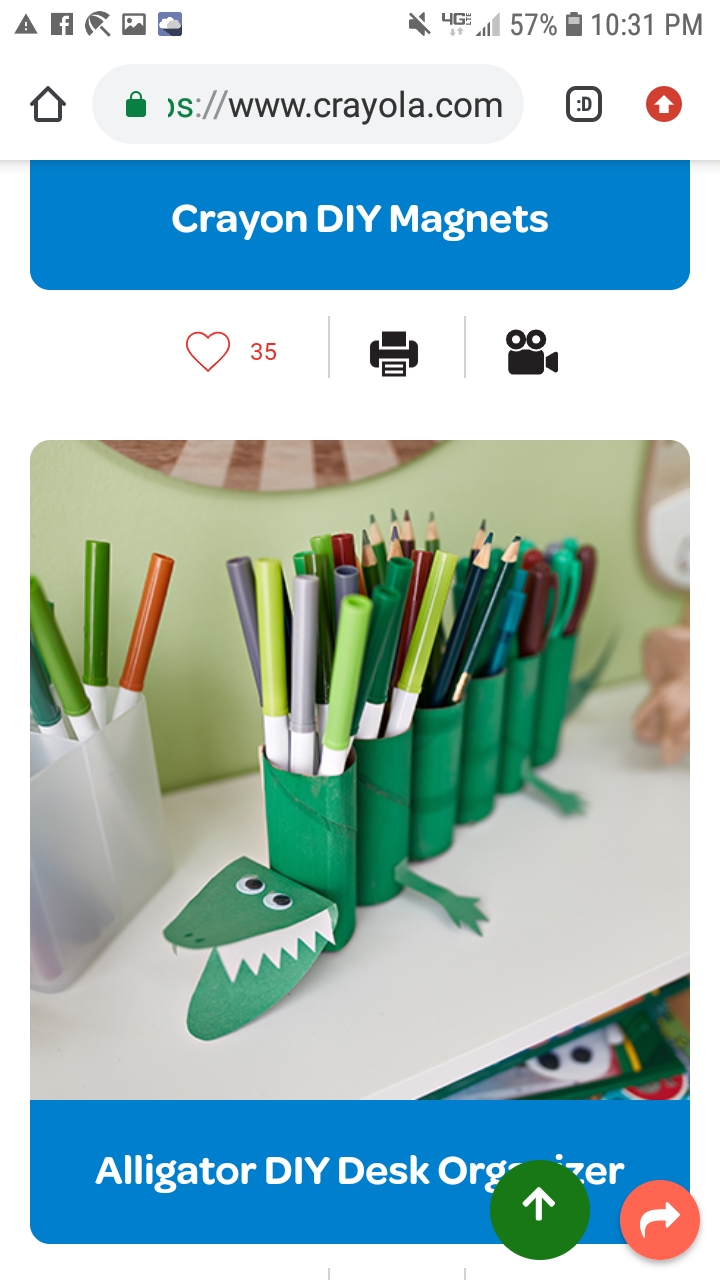 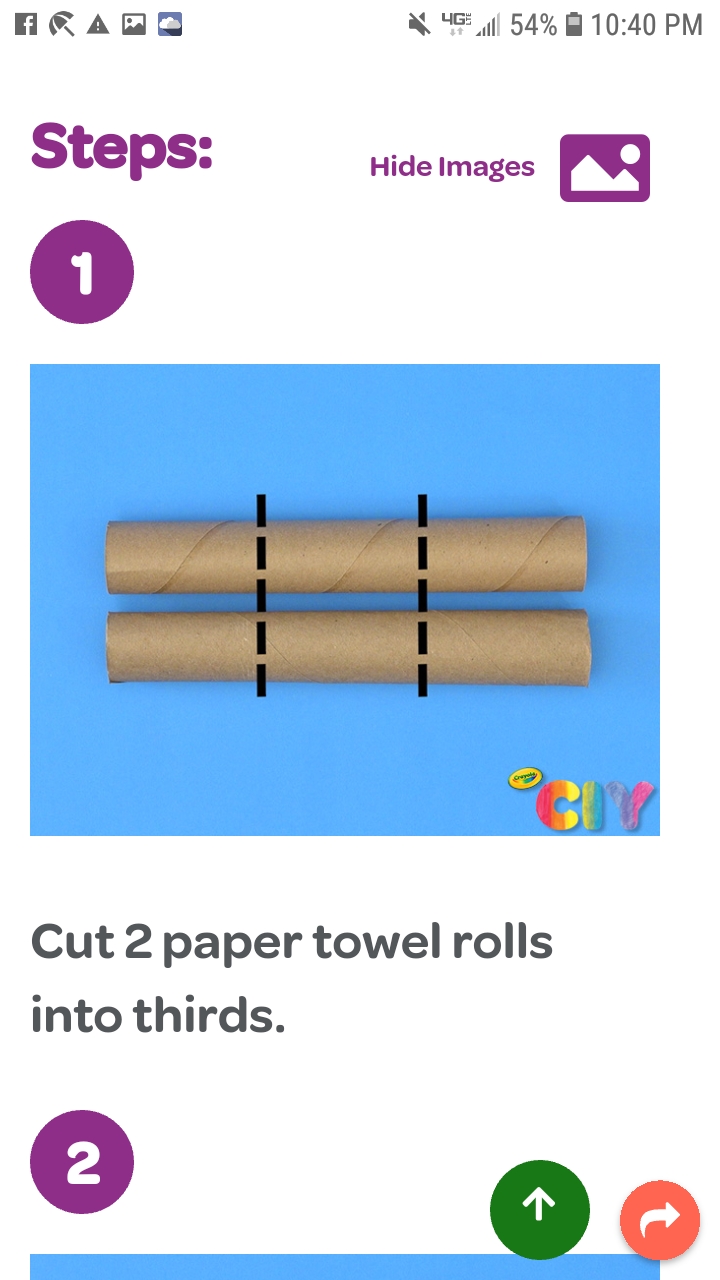 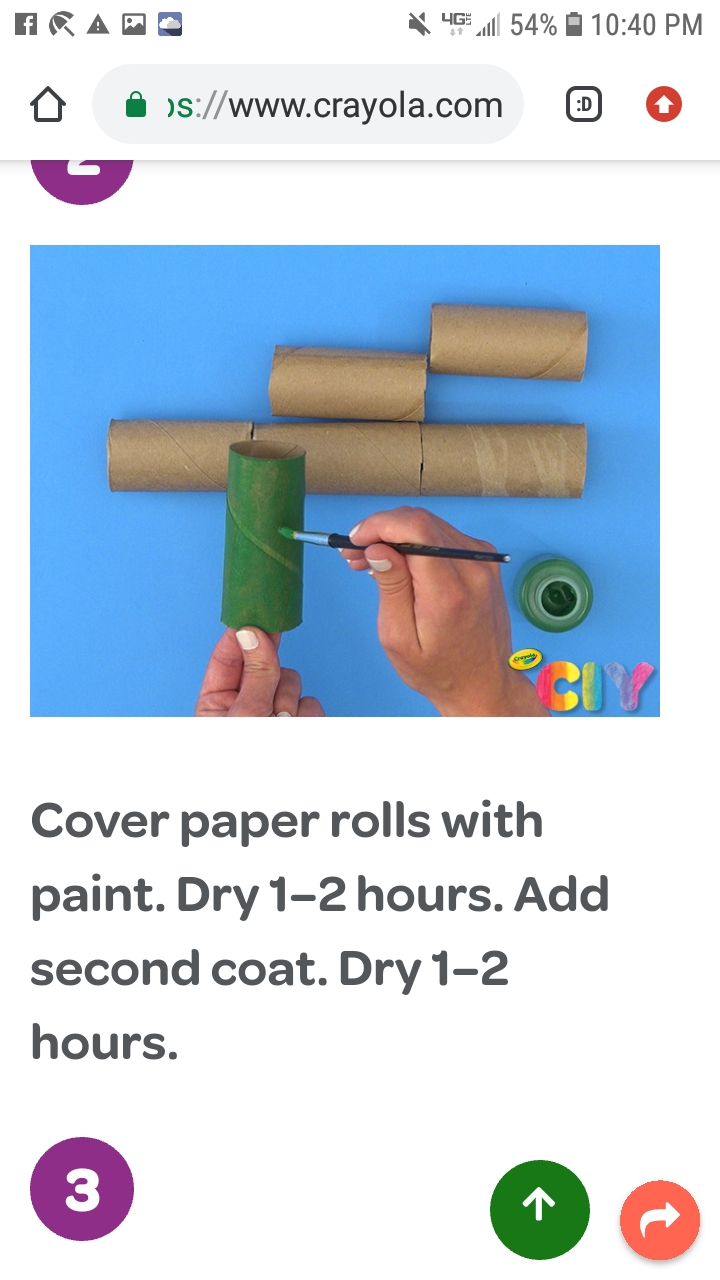 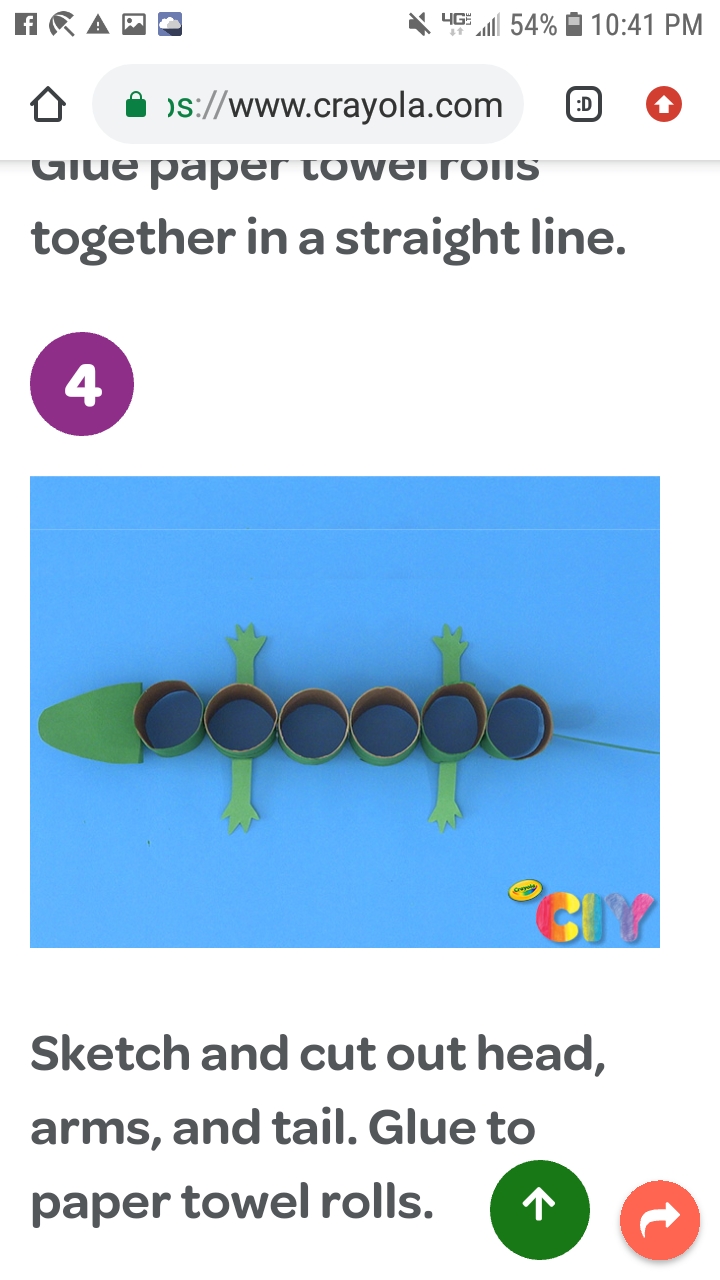 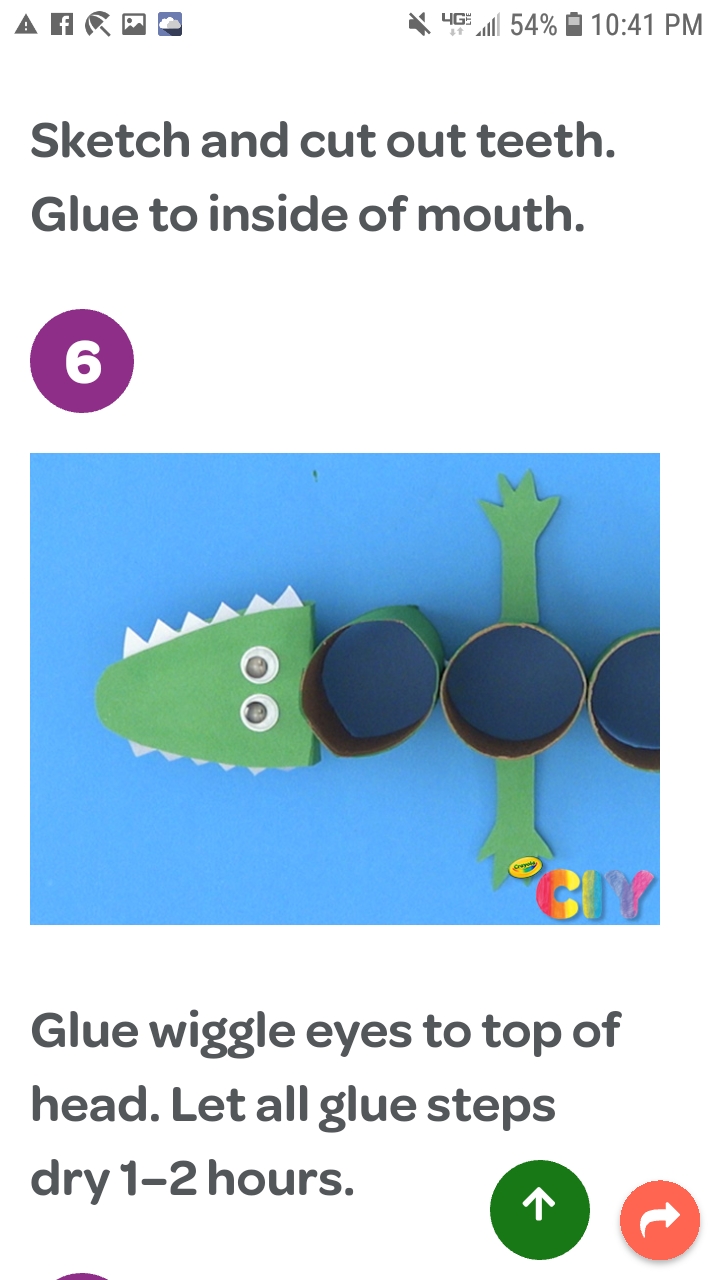 FOR MORE INFO.GO TO: WWW.CRAYOLA.COM